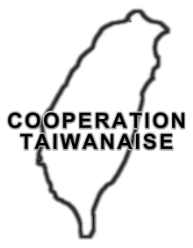  Service de Coopération	 De l’Ambassade de la République de Chine (Taïwan) au Burkina FasoPROJET « PROMOTION DE L’ENSEIGNEMENT DE LA LANGUE CHINOISE »Formulaire d'inscription au Centre de Promotion de la Langue Chinoise (CPLC)La date limite des nouvelles inscriptions est fixée au mercredi 09 janvier 201311. COMMENT AVEZ-VOUS CONNU LE CENTRE DE PROMOTION DE LA LANGUE CHINOISE ? 􀀀 Par un membre de votre famille ou par un ami􀀀 Par la presse . . . . . . . . . . . . . . . . . . . . . . . . . . . . . . . . . . . . . . . . . . . . . . . . . . . . . . . . .􀀀 Par une publicité  . . . . . . . . . . . . . . . . . . . . . . . . . . . . . . . . . . . . . . . . . . . . . . . . . . . . . . . . . . . . . . . . . . 􀀀 Par un flyer du Centre de promotion de la Langue Chinoise (CPLC). .  . . . . . . . . . . . . . . . . . . . . . . . 􀀀 Par Internet (Précisez le site).... . . . . . . . . . . . . . . . . . . . . . . . . . . . . . . . . . . . . . . . . 􀀀 Par une activité culturelle (Précisez) . . . . . . . . . . . . . . . . . . . . . . . . . . . . . . . . . . . . . . . . . . . . . . . . . . . . 􀀀 Autre  . . . . . . . . . . . . . . . . . . . . . . . . . . . . . . . . . . . . . . . . . . . . . . . . . . . . . . . . . .. . . . . . . . . . . . . . . . . .2. QU’EST-CE-QUI VOUS MOTIVE A VOUS INSCRIRE AU CPLC ?	(Bien vouloir donner vos motivations sur une page distincte à joindre au formulaire)3. QUELLE EST L’OPTION DE COURS QUI VOUS CONVIENT LE PLUS ?(Les cours sont organisés en sessions de 40h, à raison de 2 séances de 2h par semaine)	􀀀 Lundi et mercredi 10h00-12h00			􀀀 Mardi et jeudi 18h30-20h30	􀀀 Lundi et mercredi 18h30-20h304. SOUHAITEZ-VOUS ETRE INFORME(E) DE NOS ACTIVITES PAR COURRIEL ?  􀀀 Oui   􀀀 Non 	Pièces à fournir obligatoirement : 1. Le formulaire d’inscription dûment rempli, daté et signé. 2. Deux (02) photos d'identité (nom et prénom de l'étudiant(e) écrits au verso). 3. Une (01) copie du diplôme de BaccalauréatNB : Les personnes désireuses de s’inscrire au CPLC doivent avoir au minimum le Baccalauréat 